ARS RESIDUE & BIOMASS FIELD SURVEY – 2012 PILOTARS RESIDUE & BIOMASS FIELD SURVEY – 2012 PILOTARS RESIDUE & BIOMASS FIELD SURVEY – 2012 PILOTARS RESIDUE & BIOMASS FIELD SURVEY – 2012 PILOTARS RESIDUE & BIOMASS FIELD SURVEY – 2012 PILOTARS RESIDUE & BIOMASS FIELD SURVEY – 2012 PILOTOMB No. 0535-0248  Approval Expires: 8/31/2014Project Code: 516   QID: 248010   OMB No. 0535-0248  Approval Expires: 8/31/2014Project Code: 516   QID: 248010   OMB No. 0535-0248  Approval Expires: 8/31/2014Project Code: 516   QID: 248010   OMB No. 0535-0248  Approval Expires: 8/31/2014Project Code: 516   QID: 248010   OMB No. 0535-0248  Approval Expires: 8/31/2014Project Code: 516   QID: 248010   OMB No. 0535-0248  Approval Expires: 8/31/2014Project Code: 516   QID: 248010   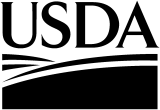 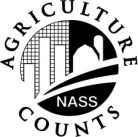 NATIONALAGRICULTURALSTATISTICSSERVICE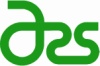 National Agricultural Statistics ServiceU.S Department of AgricultureIowa Field Office210 Walnut St., Room 833
Des Moines,  IA  50309Phone: 1-800-772-0825Fax: 1-800-719-1794Email: nass-ia@nass.usda.govWe are collecting information on cost and returns and need your help to make the information as accurate as possible.  Under Title 7 of the U.S. Code and CIPSEA (Public Law 107-347), facts about your operation are kept confidential and used only for statistical purposes.  Response is voluntary.  You may skip any question(s) you prefer not to answer.  Thank you for your help.SECTION 1 – LOCATIONThe enumerator will review which field was selected for the previous 2 surveys in May and September, please describe the location by answering one of the following 2 questions.	a.  	What is the latitude/longitude of this field?  			(Record and go to Section 2)	b. 	What is the closest road intersection to this field?  	SECTION 2 – 2011 CROPSIn the selected field, report production practices that occurred in 2011.In the selected field, report production practices that occurred in 2011.1. 	What crop was grown in 2011?1. 	What crop was grown in 2011?	 Corn for grain		 Soybeans 		 Other (please specify ______________________________________)	 Corn for grain		 Soybeans 		 Other (please specify ______________________________________)2. 	Was MANURE applied in the fall of 2011?2. 	Was MANURE applied in the fall of 2011?	 YES - [continue]		 NO - [Go to item 3]	 YES - [continue]		 NO - [Go to item 3]What date was the manure applied? (mm/dd/yyyy)  	What date was the manure applied? (mm/dd/yyyy)  	What type of manure was applied? 	What type of manure was applied? 	What was the application method?  	What was the application method?  		Lbs/acre	Lbs/acreWhat was the application rate?		Gal/acreWhat was the application rate?		Gal/acre	(Record and circle rate)	Lbs actual nutrients	(Record and circle rate)	Lbs actual nutrientsAccording to the Paperwork Reduction Act of 1995, an agency may not conduct or sponsor, and a person is not required to respond to, a collection of information unless it displays a valid OMB control number. The valid OMB control number for this information collection is 0535-0218.  The time required to complete this information collection is estimated to average 30 minutes per response, including the time for reviewing instructions, searching existing data sources, gathering and maintaining the data needed, and completing and reviewing the collection of information.According to the Paperwork Reduction Act of 1995, an agency may not conduct or sponsor, and a person is not required to respond to, a collection of information unless it displays a valid OMB control number. The valid OMB control number for this information collection is 0535-0218.  The time required to complete this information collection is estimated to average 30 minutes per response, including the time for reviewing instructions, searching existing data sources, gathering and maintaining the data needed, and completing and reviewing the collection of information.3.	Was commercial FERTILIZER applied in the fall of 2011?3.	Was commercial FERTILIZER applied in the fall of 2011?	 YES - [continue]		 NO - [Go to item 4]	 YES - [continue]		 NO - [Go to item 4]What date was the fertilizer applied? (mm/dd/yyyy)  	What date was the fertilizer applied? (mm/dd/yyyy)  	What type of fertilizer was used? (name or N-P-K values) 	What type of fertilizer was used? (name or N-P-K values) 		Lbs/acre	Lbs/acreWhat was the application rate?		Gal/acreWhat was the application rate?		Gal/acre	(Record and circle rate)	Lbs actual nutrients	(Record and circle rate)	Lbs actual nutrients4.	Was TILLAGE performed in the fall of 2011?4.	Was TILLAGE performed in the fall of 2011?	 YES - [continue]		 NO - [Go to Section 3]	 YES - [continue]		 NO - [Go to Section 3]What date was the tillage completed? (mm/dd/yyyy)  	What date was the tillage completed? (mm/dd/yyyy)  	For the 2 most common tillage implements, report the implement, depth, and number of passesFor the 2 most common tillage implements, report the implement, depth, and number of passesWhat was the most frequently used implement?  	What was the most frequently used implement?  	What was the depth tilled per pass? (inches)	What was the depth tilled per pass? (inches)	How many passes over the field with this implement?  	 How many passes over the field with this implement?  	 What was the next most frequently used implement?  	What was the next most frequently used implement?  	What was the depth tilled per pass? (inches)	What was the depth tilled per pass? (inches)	How many passes over the field with this implement?  	 How many passes over the field with this implement?  	 SECTION 3 – SPRING 2012 ACTIVITIESIn the selected field, report production practices that occurred in spring, 2012.In the selected field, report production practices that occurred in spring, 2012.1. 	What crop was grown in 2012?1. 	What crop was grown in 2012?	 Corn for grain		 Soybeans 		 Other (please specify ______________________________________)	 Corn for grain		 Soybeans 		 Other (please specify ______________________________________)2.	What was the amount of residue remaining on the soil immediately before spring operations?  2.	What was the amount of residue remaining on the soil immediately before spring operations?  	 Greater than or equal to 30 percent		 Less than 30 percent 	 Greater than or equal to 30 percent		 Less than 30 percent 3. 	Was MANURE applied in the spring of 2012?3. 	Was MANURE applied in the spring of 2012?	 YES - [continue]		 NO - [Go to item 3]	 YES - [continue]		 NO - [Go to item 3]What date was the manure applied? (mm/dd/yyyy)  	What date was the manure applied? (mm/dd/yyyy)  	What type of manure was applied? 	What type of manure was applied? 	What was the application method?  	What was the application method?  		Lbs/acre	Lbs/acreWhat was the application rate?		Gal/acreWhat was the application rate?		Gal/acre	(Record and circle rate)	Lbs actual nutrients	(Record and circle rate)	Lbs actual nutrients4.	Was commercial FERTILIZER applied in the spring of 2012?4.	Was commercial FERTILIZER applied in the spring of 2012?	 YES - [continue]		 NO - [Go to item 5]	 YES - [continue]		 NO - [Go to item 5]What date was the manure applied? (mm/dd/yyyy)  	What date was the manure applied? (mm/dd/yyyy)  	What type of fertilizer was used? (name or N-P-K values) 	What type of fertilizer was used? (name or N-P-K values) 		Lbs/acre	Lbs/acreWhat was the application rate?		Gal/acreWhat was the application rate?		Gal/acre	(Record and circle rate)	Lbs actual nutrients	(Record and circle rate)	Lbs actual nutrients5.	Was TILLAGE performed in the spring of 2012?	 YES - [continue]		 NO - [Go to Item 6]What date was the tillage completed? (mm/dd/yyyy)  	For the 2 most common tillage implements, report the implement, depth, and number of passesWhat was the most frequently used implement?  	What was the depth tilled per pass? (inches)	How many passes over the field with this implement?  	 What was the next most frequently used implement?  	What was the depth tilled per pass? (inches)	How many passes over the field with this implement?  	 6.	What was the amount of residue remaining on the soil surface just before planting?  	 Greater than or equal to 30 percent		 Less than 30 percent 7.	What was the planting date (mm/dd/yyyy)  	SECTION 4 – FALL 2012 ACTIVITIESIn the selected field, report production practices that occurred in the fall, 2012.1.	What was the harvest date? (mm/dd/yyyy)  	2.	What was the average yield in this field this year?		Bu/acre	(Record and circle rate)	Other (specify)	3.	If a yield map was available to the operator, will you provide a yield monitor map to assist in ARS Research on 	this topic?	 YES - [continue]		 NO - [Go to Item 4]If a yield map can be provided, Will the map be electronic or a color print?		 YES				 NO  4.	Was crop residue removed	 YES - [continue]		 NO - [Go to Item 5]What percent of crop residue was removed?	On what date was the crop residue removed?  (mm/dd/yyyy)  	5. 	Was MANURE applied in the fall of 2012?	 YES - [continue]		 NO - [Go to item 6]What date was the manure applied? (mm/dd/yyyy)  	What type of manure was applied? 	What was the application method?  		Lbs/acreWhat was the application rate?		Gal/acre	(Record and circle rate)	Lbs actual nutrients6.	Was commercial FERTILIZER applied in the fall of 2012?	 YES - [continue]		 NO - [Go to item 7]What date was the fertilizer applied? (mm/dd/yyyy)  	What type of fertilizer was used? (name or N-P-K values) 		Lbs/acreWhat was the application rate?		Gal/acre	(Record and circle rate)	Lbs actual nutrients7.	Was TILLAGE performed in the fall of 2012?	 YES - [continue]		 NO - [Go to Item 8]What date was the tillage completed? (mm/dd/yyyy)  	For the 2 most common tillage implements, report the implement, depth, and number of passesWhat was the most frequently used implement?  	What was the depth tilled per pass? (inches)	How many passes over the field with this implement?  	 What was the next most frequently used implement?  	What was the depth tilled per pass? (inches)	How many passes over the field with this implement?  	 8.	What was the amount of residue remaining on the soil surface after all operations?  	 Greater than or equal to 30 percent		 Less than 30 percent 9.	Are there any additional comments?  (For example, unusual practices, weather conditions, tiles installed, change in rotations,	comments on the survey, etc.SECTION 4 – PERMISSION TO RELEASE INFORMATION TO ARSI give my permission for USDA’s National Agricultural Statistics Service’s Iowa Field Office to release this information toUSDA’s Agricultural Research Service for use in their field research.	Signature	DateThis completes the survey.  Thank you for your help.